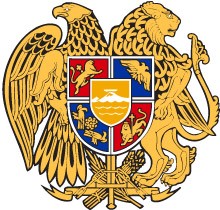 ՀԱՅԱՍՏԱՆԻ ՀԱՆՐԱՊԵՏՈՒԹՅՈՒՆ ՔԱՂԱՔԱՇԻՆՈՒԹՅԱՆ, ՏԵԽՆԻԿԱԿԱՆ ԵՎ ՀՐԴԵՀԱՅԻՆ ԱՆՎՏԱՆԳՈՒԹՅԱՆ ՏԵՍՉԱԿԱՆ ՄԱՐՄՆԻ ՂԵԿԱՎԱՐԻ ՏԵՂԱԿԱԼՈ Ր Ո Շ ՈՒ Մ N Ք/10-2022-Ա/06Վարչական տույժ նշանակելու մասինՔ․ Երևան                                                                                 «31» մարտի 2022թ․          Ես՝ ՀՀ քաղաքաշինության, տեխնիկական և հրդեհային անվտանգության տեսչական մարմնի (այսուհետ՝ Տեսչական մարմին) ղեկավարի տեղակալ Աշոտ Շահբազյանս, ուսումնասիրելով Տեսչական մարմնի Երևանի և Կոտայքի տարածքային բաժինների կողմից իրականացված ստուգումների արդյունքում 2022 թվականի մարտի 14-ին կազմված  թիվ Ք/10-2022-Ա ստուգման ակտը և վարչական վարույթի նյութերը՝                                                             ՊԱՐԶԵՑԻ         Տեսչական մարմնի ղեկավարի 17․02․2022թ․ թիվ Ք/10-2022-Ա հանձնարարագրի հիման վրա Տեսչական մարմնի Երևանի և Կոտայքի տարածքային բաժինների կողմից 2022 թվականի փետրվարի 24-ից 28-ն ընկած ժամանակահատվածում ստուգումներ են իրականացվել ՀՀ Կոտայքի մարզ, Արամուս համայնք, Ազատամարտիկների խճուղի 20/3 հասցեում մանկապարտեզի կառուցման 2-րդ փուլի՝  քաղաքաշինության բնագավառում իրավական ակտերի պահանջների կատարման և պահպանման նկատմամբ, 2021թ․ փետրվար ամսից 2022թ․ փետրվար ամիսն ընկած ժամանակահատվածի համար։        Իրականացված ստուգումների արդյունքում 14․03․2022թ․ կազմվել է թիվ Ք/10-2022-Ա ստուգման ակտը, համաձայն որի՝ շինարարական աշխատանքների կատարման ընթացքում թույլ են տրվել նախագծի շեղումներ, խախտվել են շինարարության ընդունման և արտադրության նորմերը, պեմզաբլոկային շարվածքում տեղ տեղ չեն տեղադրվել  մետաղյա ցանցերը, որի արդյունքում պատերում առաջացել են ճեղքվածքներ։         Վերը նշված խախտումների վերաբերյալ հեղինակային հսկողի կողմից շինարարության վարման մատյանում գրառումներ չեն կատարվել, մատյանը չի լրացվել։        Այսինքն՝ հեղինակային հսկող «ԹԱՀԳ ԳՐԻԳ» ՍՊ ընկերության կողմից խախտվել է ՀՀ քաղաքաշինության նախարարի 1998 թվականի սեպտեմբերի 28-ի «Շինարարության նկատմամբ հեղինակային հսկողության իրականացման հրահանգ»-ը հաստատելու մասին թիվ 143 հրամանի 4․5 կետի պահանջը, որի համար «Քաղաքաշինության բնագավառում իրավախախտումների համար պատասխանատվության մասին» օրենքի 11-րդ հոդվածով նախատեսված է վարչական պատասխանատվություն։         Վերոնշյալ վարչական իրավախախտման վերաբերյալ գործի քննությունը նշանակվել է  18․03․2022թ․, որին մասնակցել է  «ԹԱՀԳ ԳՐԻԳ» ՍՊ ընկերության տնօրեն Գեղամ Գրիգորյանը։ Վերջինս հայտնաբերված վարչական իրավախախտման վերաբերյալ առարկություն չի ներկայացրել։         ՀՀ վարչապետի 2018 թվականի հունիսի 11-ի N 730-Լ որոշման հավելվածի 1-ին կետի համաձայն՝ Հայաստանի Հանրապետության քաղաքաշինության, տեխնիկական և հրդեհային անվտանգության տեսչական մարմինը վերահսկողություն և օրենքով սահմանված այլ գործառույթներ իրականացնող Կառավարությանը ենթակա մարմին է, որն օրենքով սահմանված կարգով կիրառում է պատասխանատվության միջոցներ քաղաքաշինության, տեխնիկական և հրդեհային անվտանգության, տրանսպորտի, էներգետիկայի, պետական և տեղական նշանակության գեոդեզիական և քարտեզագրական աշխատանքների և հողօգտագործման բնագավառներում` հանդես գալով Հայաստանի Հանրապետության անունից:         Նույն որոշման հավելվածի 11-րդ կետի 4-րդ ենթակետի համաձայն՝ քաղաքաշինության բնագավառում Տեսչական մարմինը լիազորված է օրենքով սահմանված դեպքերում և կարգով նշանակելու վարչական տույժեր(․․․․)։         ՀՀ քաղաքաշինության նախարարի 1998 թվականի սեպտեմբերի 28-ի «Շինարարության նկատմամբ հեղինակային հսկողության իրականացման հրահանգ»-ը հաստատելու մասին թիվ 143 հրամանի 4․5 կետի համաձայն՝ հեղինակային հսկողը հետևում է քաղաքաշինական օբյեկտի իրականացման համապատասխանությանը հաստատված նախագծի պահանջներին ու լուծումներին։        «Քաղաքաշինության բնագավառում իրավախախտումների համար պատասխանատվության մասին» ՀՀ օրենքի 11-րդ հոդվածի համաձայն՝ շինարարության ընթացքում հեղինակային հսկողության պարտականությունը չկատարելը կամ խախտումներով կատարելը առաջացնում է տուգանքի նշանակում` սահմանված նվազագույն աշխատավարձի քսանապատիկի չափով:      Նույն օրենքի 4-րդ հոդվածի համաձայն՝ քաղաքաշինության բնագավառում իրավախախտումներ կատարելու համար կարող են կիրառվել`ա)    տուգանքի նշանակումբ)     քաղաքաշինական գործունեություն իրականացնելու լիցենզիայի գործողության կասեցումգ) քաղաքաշինական գործունեություն իրականացնելու լիցենզիայի գործողության դադարեցում:        Սույն օրենքի սահմաններում տույժ նշանակելն իրավախախտում կատարած իրավաբանական անձին չի ազատում այն պարտականության կատարումից, որի չկատարման համար նշանակվել է տույժ:        Եթե իրավաբանական անձը սույն օրենքով սահմանված կարգով ենթարկվում է պատասխանատվության, ապա այդ նույն իրավախախտման համար ֆիզիկական անձը չի կարող ենթարկվել պատասխանատվության:         Նույն օրենքի 14-րդ հոդվածի համաձայն՝ սույն օրենքով նախատեսված խախտումներն արձանագրում և տուգանքներ է նշանակում տեսչական մարմինը: Խախտման վերաբերյալ արձանագրությունները քննում են և տույժ նշանակելու վերաբերյալ որոշումներն ընդունում է տեսչական մարմնի ղեկավարը կամ նրա տեղակալը:          Այսպիսով, սույն վարչական գործում եղած ապացույցներով հիմնավորվել է ՀՀ Կոտայքի մարզ, Արամուս համայնք, Ազատամարտիկների խճուղի 20/3 հասցեում մանկապարտեզի կառուցման 2-րդ փուլի ընթացքում հեղինակային հսկող «ԹԱՀԳ ԳՐԻԳ» ՍՊ ընկերության կողմից թույլ տրված վարչական իրավախախտման փաստը։         Վերոգրյալի հիման վրա և ղեկավարվելով «Քաղաքաշինության բնագավառում իրավախախտումների համար պատասխանատվության մասին» օրենքի 4-րդ հոդվածի 1-ին մասի «ա» կետով, 11-րդ, 14-րդ և 18-րդ հոդվածներով՝                                                          ՈՐՈՇԵՑԻ        Հեղինակային հսկող «ԹԱՀԳ ԳՐԻԳ» ՍՊ ընկերությանը ենթարկել վարչական պատասխանատվության՝ «Քաղաքաշինության բնագավառում իրավախախտումների համար պատասխանատվության մասին» օրենքի 11-րդ հոդվածի հատկանիշներով՝ վերջինիս նկատմամբ կիրառելով վարչական տույժ՝ տուգանք՝ 20.000 (քսան հազար) ՀՀ դրամ գումարի չափով։«ԹԱՀԳ ԳՐԻԳ» ՍՊ ընկերությանը տալ պարտադիր կատարման ցուցում՝ տասնհինգօրյա ժամկետում վերացնելու արձանագրված խախտումները։Ծանոթություն․Սույն որոշումը օրինական ուժի մեջ է մտնում հրապարակման պահից (հանձնվելուց, հանձված համարվելու օրվանից) մեկ ամիս հետո, և նույն ժամկետում ենթակա է բողոքարկման՝  ՀՀ քաղաքացիական դատավարության օրենսգրքով սահմանված կարգով:Տուգանքի գումարն անհրաժեշտ է վճարել ՀՀ պետական բյուջե՝ Հայաստանի Հանրապետության ֆինանսների նախարարության կենտրոնական գանձապետարանի՝ 900005001517 հաշվեհամարին:Տուգանքի գումարը վճարելիս անհրաժեշտ է նպատակը դաշտում նշել որոշման համարը։ԱՇՈՏ ՇԱՀԲԱԶՅԱՆ